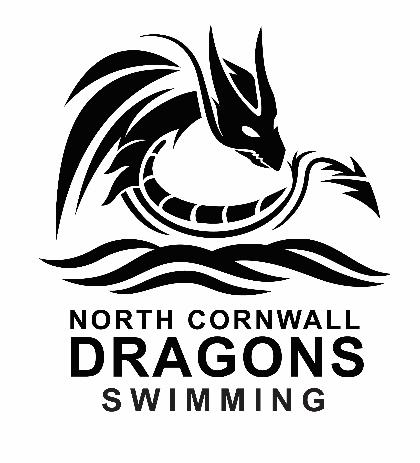 Minutes of Annual General MeetingMonday, 5th October 2015 at 5:30 pmWadebridge Leisure CentreAgendaMinutes of last AGMMatters arising from minutesManagement reportTreasurers reportCoaches reportElection of an independent examinerElection of Officers and Committee Members for 2015/2016Any other businessMeeting closedPresent:  Richard Stormont, Ruth Kimberley, Michaela Giles, Debi Barnes, Jackie Sharland, Caroline Perl-Sturman, Sam James, Donna Copping, Jo Bluett, Allen Sugg, Jacquie O’Neill, James Pritchard, Mandy Beagle, Helen Tooley, Margaret Jacob, Sarah Gray.1. Minutes of last AGM not available at time of meeting. (These have since been found and are now on file with Club Secretary).2. No matters.3. Management report was read and agreed at meeting and a copy is attached with these minutes.Points to note:In the last month we have had 18 new members, 17 at Wadebridge and 1 at Bodmin.  Membership Secretary explained the new joiner’s package.  MJ also explained what the ASA Membership Subscription is for and that it also allows your child to swim with another club while you are away. 4. Treasurer’s report was read and agreed at meeting. Points to note:Training fees need to be paid by standing order at the start of every month with swimmers name as the reference to our main bank account.  Membership Secretary is still chasing members for fees, this is not acceptable.  We are flexible and understanding but members need to speak to club otherwise non-payment will be seen as a debt.  The clubs costs do not stop.Pool hire charges are going up every year, mostly without any notice and at least 50p an hour per lane at a time.  This can cost the club approx. £42 per week, £184 per month or £2209 per year taken over both pools on 85 hours of training over all lanes (only 3 lanes for the final hour at Bodmin on a Thursday).  This does not include morning sessions which are currently only available to performance swimmers.Bodmin Dragons members will pay their ASA Membership subscription in January.  This will be £25 and will cover swimmer until August when they will pay £40 for 2016/2017 in line with Wadebridge members and all members who have joined since the club amalgamated.5. Coaches report was read and agreed at meeting and a copy is attached with these minutes.Points to note:North Cornwall Dragons Presentation Evening will be at Wadebridge Rugby Club on 28th November.North Cornwall Dragons Open Meet will be on 8th November, please attend if you can as this promotes our club.Cornwall Diddy Dragons continues in December.  Swimmers will be notified if they are to represent the club.  Please attend as we may not be able to enter a team for a particular event.  This is an event when we compete against other clubs.Officials at swim meets are volunteers and without them meets cannot take place.  As a club we currently only have two members in training.  This is poor.  Clubs need to provide a certain number of officials according to the number of competitors we have.  This has not happened on several occasions and is being frowned upon by Cornwall County ASA.  Please see HT if you are interested in being an Official, it gets you actively taking part in the meet and allows our swimmers to take part.Swim21 is ongoing at a steady pace.  We aim to have it completed by March 2016.  Thank you JS for your dedication and hounding of the committee.  Please check out the ASA website for details of what Swim21 accreditation can mean to our club.The club is looking into to the possibility of setting up our own swim school.  This is in its early stages so watch this space.6.  Election of an independent examiner was put on hold at this time. 7.  Officers were re-elected or elected to the committee.  A copy is attached to these minutes.8.  Any other business:Investigate other methods of paying for meets and kit to simplify main bank account.Meets and kit to be advertised on club website and social media as well as by email.Look into possibility of a Masters session at Bodmin.  Masters at Wadebridge is always well attended.We are looking into becoming a member of the Children’s University.  More info to follow.9.  Meeting closed 6:45pmHeadquarters:                                                                                                                                                                   Bodmin Dragons Leisure Centre   Lostwithiel Road   Bodmin   Cornwall   PL311DE 